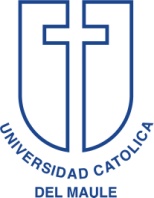 FICHA DEL ALUMNONOMBRE: PROGRAMA MAGISTER   EN DIRECCION Y GESTION EDUCACIONALCIUDAD:  TALCA Ingreso  1 Semestre 2016IDENTIFICACIÓN______________________________________________________________________________Nombre del Alumno______________________________________________________________R.U.T.:	__________________	Fecha Nacimiento:	______ / ______ / _________									 Día	   Mes	      AñoEstado Civil: ___________________	Nacionalidad:	______________________________DIRECCIÓN DEL ALUMNO:Particular:	_________________________________________________________________(Población, Villa, Calle, Nº)Comuna: ______________ Ciudad: _______________ Región: ______ Fono: ______________Lugar de trabajo: _______________________________________________________________Comuna: ______________ Ciudad: _______________ Región: ______ Fono: ______________Correo electrónico:	___________________________________________________________Cargo que desempeña: ___________________________ Antigüedad Empresa: _____________ESTUDIOSEstablecimiento Educación Media:	________________________________________________Año de Egreso Enseñanza Media:	______________________Estudios Superiores:	____________________________________________________________Título Obtenido:	____________________________________________________________OBSERVACIONES______________________________________________________________________________________________________________________________________DECLARO BAJO FE DE JURAMENTO QUE  PRECEDENTEMENTE ES VERIDICA, DE COMPROBARSE LO CONTRARIO,  DISPONER DE MI VACANTE.FIRMA ALUMNODOCUMENTACIÓN SOLICITADA PARA FICHA DE INSCRIPCIÓN.Ficha Fotocopia de Cédula de identidad por ambos ladosCertificado de nacimientoUna carta de postulación dirigida al director del programa . Doctor © Julio César Domínguez Maldonado Currículo Actualizado Certificado de título profesional legalizado Certificado laboral Cuatro fotos tamaño carnet Más documentación específica del programa, si la hay.